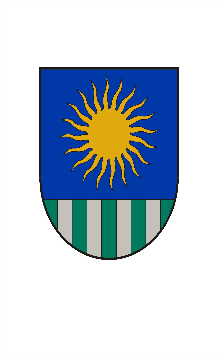 Saulkrastu novada dome_____________________________________________________________________________________________Reģ. Nr. , Raiņa ielā 8, Saulkrastos, Saulkrastu novadā, LV-2160tālrunis 67951250,  67951150,e-pasts: pasts@saulkrasti.lvDOMES SĒDES LĒMUMSSaulkrastosPar Saulkrastu pašvaldībai piederošu kokmateriālu krautuvē izsoles organizēšanu, nosacītās cenas noteikšanu un izsoles noteikumu apstiprināšanuIzskatot Latvijas Koksnes kvalitātes ekspertu savienības 25.03.2022. atzinumu, testēšanas pārskatu Nr.22/00/249/11 par kokmateriālu apjomu un to tirgus vērtības noteikšanu pašvaldībai piederošo kokmateriālu krautuvē, pamatojoties uz Publiskas personas mantas atsavināšanas likumu, Publiskas personas finanšu līdzekļu un mantas izšķērdēšanas novēršanas likuma 3.panta 2.punktu,Saulkrastu novada dome, atklāti balsojot „PAR”- 13 (N.Līcis, A.Dulpiņš, E.Grāvītis, G.Liepiņš, I.Petrova, J.Grabčiks, L.Ozoliņa-Karnīte, M.Iekļavs, M.Kišuro, O.Vanaga,  R.Kalniņš, A.Aparjode, T.Turlajs), „PRET” -nav, „ATTURAS” – nav,NOLEMJ:Finanšu un grāmatvedības nodaļai uzņemt krājumos atsavināšanai kokmateriālu apjomā 85.25 m3 par kopējo vērtību 6473.09 euroOrganizēt Saulkrastu novada pašvaldībai piederošu kokmateriālu krautuvē, apjoms 85.25 m3, mutisku izsoli ar augšupejošu soli. Noteikt Saulkrastu novada pašvaldībai piederošo kokmateriālu nosacīto cenu, kas vienāda ar tirgus vērtību 6473.09 euro (seši tūkstoši četri simti septiņdesmit trīs euro 09 centi), cenā nav iekļauts pievienotās vērtības nodoklis.Apstiprināt Saulkrastu novada pašvaldībai piederošo kokmateriālu izsoles noteikumus (izsoles noteikumi lēmuma 1.pielikumā).Uzdot izsoles komisijas priekšsēdētājam 22.04.2022. plkst.10.00 rīkot kokmateriālu mutisku izsoli ar augšupejošu soli.Komunikācijas un tūrisma nodaļai ne vēlāk kā līdz 2022.gada 7.aprīlim (ieskaitot) nodrošināt izsoles noteikumu publicēšanu pašvaldības informatīvajā izdevumā “Saulkrastu Novada Ziņas” un Saulkrastu pašvaldības interneta vietnē www.saulkrasti.lv.APSTIPRINĀTI2022.gada 30.martaSaulkrastu novada domes lēmums Nr.427KOKMATERIĀLU MUTISKAS IZSOLES NOTEIKUMINoteikumi izdoti saskaņā ar  Publiskās personas mantas atsavināšanas likumu I Vispārīgie noteikumiMutiskā izsolē ar augšupejošu soli (turpmāk izsole), tiek pārdota Saulkrastu novada pašvaldībai (turpmāk – pašvaldības) piederoši kokmateriāli krautuvē, Jūras ielā 9, Saulkrastos:1.1. Kokmateriālu apjoms krautuvē:Papīrmalka priede 31.54 m3;Papīrmalka bērzs 0.39 m3.Zāģbaļķi priede 4.1m  9.03 m3Zāģbaļķi priede 6.0m 40.94 m3Zāģbaļķi priede 3.0m 3.35 m31.2. Kokmateriāli izsolē tiek pārdoti kopā, nedalot tos pa sortimentiem.Kokmateriālu nosacītā cena 6473.09 euro (seši tūkstoši četri simti septiņdesmit trīs euro, 09 centi). Izsoles sākumcena ir 6473.09 euro (seši tūkstoši četri simti septiņdesmit trīs euro, 09 centi). Norādītajā cenā nav iekļauts pievienotās vērtības nodoklis. Ar pievienotās vērtības nodokli neapliekamai personai pie nosolītās cenas pieskaita pievienotās vērtības nodokli.Izsoles mērķis - pārdot kokmateriālus par iespējami augstāko cenu, nosakot pretendentu, kas šādu cenu piedāvās mutiskā izsolē.Izsoles rīkotājs – Pašvaldības mantas atsavināšanas un izsoles komisija (turpmāk - izsoles komisija).Izsoles dalībniekiem ir tiesības pirms izsoles apskatīt kokmateriālu krautuvi dabā Jūras ielā 9, Saulkrastos, Saulkrastu novadā, saskaņojot apskates laiku pa tālruņa Nr. 67142518.Iepazīšanās ar izsoles noteikumiem un izsoles dalībnieku reģistrācija notiek saskaņā ar laikrakstā “Latvijas Vēstnesis” un pašvaldības informatīvajā izdevumā “Saulkrastu Novada Ziņas”, Saulkrastu pašvaldības interneta vietnē www.saulkrasti.lv publicēto informāciju.Izsoles dalībnieki pirms izsoles iesniedz nodrošinājumu 10% apmērā no izsolāmās mantas nosacītās cenas, iemaksājot to Saulkrastu novada pašvaldības, reģistrācijas Nr. 90000068680, bankas kontā Nr. LV78UNLA0050008528948, kas atvērts AS "SEB Banka". Nodrošinājums uzskatāms par iesniegtu, ja attiecīgā naudas summa ir ieskaitīta norādītajā bankas kontā.II Informācijas publicēšanas kārtībaInformācija par izsoli tiek publicēta laikrakstā “Latvijas Vēstnesis” un informatīvajā izdevumā „Saulkrastu Novada ziņas”. Paziņojumu par izsoli izliek redzamā vietā pašvaldības ēkā, kā arī mājas lapā www.saulkrasti.lvIII Izsoles dalībnieki9. Par izsoles dalībnieku var būt ikviena fiziska vai juridiska persona.10. Izsoles dalībnieki, kas vēlas piedalīties izsolē, iemaksā nodrošinājumu 10 % apmērā no nosacītās cenas – 647.31 euro (seši simts četrdesmit septiņi euro 31 cents)  apmērā.11.  Izsoles dalībnieki, kas nav iemaksājuši nodrošinājumu, izsolei netiek pielaisti. 12. Izsoles dalībnieki – juridiskas personas izsolei netiek pielaisti, ja izsoles dienā izsoles komisija konstatē, ka attiecīgās juridiskās personas darbība ir apturēta ar Valsts ieņēmumu dienesta lēmumu.IV  Dalībnieku reģistrācijas kārtība13. Izsoles dalībnieki reģistrējas izsolei Saulkrastu novada pašvaldībā 100. kabinetā, Raiņa ielā 8, Saulkrastos, ne vēlāk kā līdz 2022. gada 22.aprīlim plkst. 9.45 .14. Izsoles dalībnieki, kuri vēlas reģistrēties izsolei, iesniedz izsoles komisijai šādus dokumentus:fiziska persona:uzrāda personu apliecinošu dokumentu;nodrošinājuma samaksu apliecinošu dokumentu;juridiska persona (arī personālsabiedrība):nodrošinājuma samaksu apliecinošu dokumentu;juridiskās personas pārstāvja pilnvaru.V Izsoles noriseIzsole notiks 2022. gada 22.aprīlī Saulkrastu novada pašvaldības ēkā, otrā stāva zālē  Raiņa iela 8, Saulkrastos, plkst. 10.00.Izsoles dalībnieki pirms izsoles ar savu parakstu iesniegumā (1., 2.pielikums) apliecina, ka ir iepazinušies ar izsoles noteikumiem un ir saņēmuši izsoles reģistrācijas apliecību (4. pielikums). Izsoles reģistrs ir izsoles noteikumu neatņemama sastāvdaļa.Atklājot izsoli, izsoles rīkotājs pārliecinās par solītāju ierašanos pēc iepriekš sastādītā saraksta, kurā ieraksta katra dalībnieka vārdu un uzvārdu vai nosaukumu, kā arī solītāja pārstāvja vārdu un uzvārdu.Izsoli vada izsoles komisijas priekšsēdētājs vai izsoles komisijas priekšsēdētāja vietnieks, kurš atklājot izsoli, nosauc savu vārdu, uzvārdu un katra komisijas locekļa uzvārdu, raksturo izsolāmo objektu un paziņo tā sākotnējo cenu, kā arī summu, par kādu cena katrā nākamajā solī tiek paaugstināta, t.i. par 50,00 euro (piecdesmit euro 00 centi).Izsole tiek protokolēta. Izsoles protokolā ieraksta visas komisijas priekšsēdētāja un izsoles dalībnieku darbības izsoles gaitā.Izsoles dalībnieki pēc izsoles vadītāja aicinājuma uzsāk solīšanu. Izsoles vadītājs paziņo pirmā solītāja piedāvāto cenu.Pārsolīšanai beidzoties, izsoles vadītājs trīs reizes jautā, vai neviens nesola vairāk. Ja pēc trešās reizes neseko pārsolījums, izsoles vadītājs izdara piesitienu ar āmuru un paziņo, ka pārsolījumus vairs nepieņem un izsolītie kokmateriāli ir pārdoti. Izsoles dalībnieks, kurš piedāvājis augstāko cenu un ar savu parakstu protokolā apliecina savu gribu pirkt kokmateriālu par nosolīto, protokolā norādīto cenu.Izsoles rīkotājs apstiprina izsoles protokolu septiņu dienu laikā pēc izsoles.Izsoles dalībnieki, kas piedalās izsolē, bet nav nosolījuši kustamo īpašumu, pēc izsoles beigām iesniedz izsoles rīkotājam iesniegumu par izsoles nodrošinājuma naudas atgriešanu, norādot bankas kontu un bankas nosaukumu, kurā ieskaitāms iemaksātais nodrošinājums.Nodrošinājums tiek atmaksāts, ja izsole ir atzīta par spēka neesošu izsoles rīkotāja vainas dēļ.Nodrošinājuma nauda pārējiem izsoles dalībniekiem tiek atmaksāta 5 (piecu) darba dienu laikā pēc 24.punktā noteiktā iesnieguma saņemšanas, izņemot 31.punktā noteiktos gadījumus.Drošības nauda attiecīgajam izsoles dalībniekam netiek atmaksāta, ja:Izsoles dalībnieks ir sniedzis nepatiesas ziņas;Izsoles dalībnieks vai tā pilnvarotā persona nav ieradusies uz izsoli un/vai atteikusies no dalības izsolē;Izsoles dalībnieks atsakās parakstīt izsoles protokolu par savu nosolīto cenu;Izsoles uzvarētājs neparaksta izsoles protokolu, vai neparaksta objekta pirkuma līgumu, vai neveic pirkuma summas maksājumus noteikumos noteiktajā termiņā.Neatmaksātā drošības nauda tiek ieskaitīta Saulkrastu novada pašvaldības budžetā.Izsoles dalībnieks, kurš ir nosolījis kokmateriālu, pēc nosolīšanas ar savu parakstu izsoles dalībnieku sarakstā apliecina tajā norādītās cenas atbilstību nosolītajai cenai, un saņem izziņu norēķiniem par izsolē iegūto kokmateriālu.Izsoles dalībnieks, kurš ir nosolījis kokmateriālu, piedāvāto augstāko summu par nosolīto kokmateriālu samaksā piecu darba dienu laikā no izsoles dienas, iemaksājot to šo noteikumu 7.punktā noteiktajā bankas kontā. Iemaksātā nodrošinājuma summa tiek ieskaitīta pirkuma summā.Ja nosolītājs piecu darba dienu laikā nav samaksājis nosolīto cenu, izsoles komisija par to informē pircēju, kurš nosolījis nākamo augstāko cenu.Pircējam, kurš nosolījis nākamo augstāko cenu, ir tiesības divu nedēļu laikā no paziņojuma saņemšanas dienas paziņot izsoles rīkotājam par kokmateriāla pirkšanu par paša nosolīto augstāko cenu.Ja nosolītājs piecu darba dienu laikā no izsoles dienas nav samaksājis nosolīto cenu, izsole ar augšupejošu soli atzīstama par nenotikušu. Nokavējot noteikto samaksas termiņu, nosolītājs zaudē iesniegto nodrošinājumu, bet mantas atsavināšana turpināma Publiskas personas mantas atsavināšanas likuma 32.pantā noteiktajā kārtībā.Ja noteiktajā reģistrācijas termiņā ir reģistrējies tikai viens izsoles dalībnieks un tas ir ieradies uz izsoli, izsoles komisija lemj par kokmateriālu pārdošanu vienīgajam izsoles dalībniekam par nosacīto cenu, paaugstinot to par vienu soli.Ja neviens pircējs nav pārsolījis izsoles sākumcenu izsole ar augšupejošu soli atzīstama par nenotikušu.VI  Izsoles rezultātu apstiprināšanaIzsoles komisija sagatavo izsoles protokolu un apstiprina to septiņu dienu laikā pēc izsoles. Izsoles komisija izsoles protokolu iesniedz Saulkrastu novada domei apstiprināšanai.Saulkrastu novada dome izsoles rezultātus apstiprina kārtējā sēdē. Saulkrastu novada dome neapstiprina izsoles rezultātus Publiskas personas mantas atsavināšanas likuma 35.pantā noteiktajos gadījumos.VII  Līguma slēgšanas un norēķina kārtībaKokmateriālu nosolītājs septiņu dienu laikā pēc izsoles rezultātu apstiprināšanas noslēdz ar Saulkrastu novada pašvaldību pirkuma līgumu.Izsoles dalībniekiem ir tiesības ne vēlāk kā piecas darba dienas pirms izsoles rezultātu apstiprināšanas dienas iesniegt sūdzību Saulkrastu novada domē par izsoles komisijas veiktajām darbībām.VIII   Nenotikusi izsoleIzsole atzīstama par nenotikušu, ja:izsolē nav ieradies neviens solītājs; neviens no tiem, kas ieradušies izsolē, nepārsola sākumcenu;nosolītājs noteiktā termiņā nesamaksā visu summu, kas no viņa pienākas.Domes priekšsēdētājs										N.Līcis,,Kokmateriālu mutiskas izsoles noteikumu”Pielikums Nr.1 Fiziskas personas iesniegums par piedalīšanos izsolēSaulkrastos                                                                                  2022.gada _____._____________(vārds uzvārds, personas kods)(adrese pasta sūtījumiem)(tālrunis, e-pasts)Piesaku dalību Saulkrastu novada pašvaldības atsavināmās kustamā mantas – kokmateriālu krautuvē mutiskai izsolei, kas notiks 2022.gada 22.aprīlī, plkst. 10.00 Saulkrastu novada pašvaldības zālē, Raiņa  ielā 8, Saulkrastos.Ar šī pieteikuma iesniegšanu piekrītu savai personas datu apstrādei atsavināmās kustamās mantas iegādes mērķiem.Pieteikumam pievienoju dokumentus:Vārds uzvārds_____________________                              paraksts_____________,,Kokmateriālu mutiskas izsoles noteikumu”Pielikums Nr.2 Juridiskas personas iesniegums par piedalīšanos izsolēSaulkrastos 							           2022.gada _____.__________(juridiskas personas nosaukums, reģistrācijas Nr.)(adrese pasta sūtījumiem)(kontaktpersona, tālrunis, e-pasts)Piesaku dalību Saulkrastu novada pašvaldības atsavināmās kustamā mantas – kokmateriālu krautuvē mutiskai izsolei, kas notiks 2022.gada 22.aprīlī, plkst. 10.00  Saulkrastu novada pašvaldības zālē, Raiņa  ielā 8, Saulkrastos.Pieteikumam pievienoju dokumentus:(amats, paraksts, paraksta atšifrējums)3.pielikums30.03.2022. kokmateriālu krautuvē, Jūras iela 9, Saulkrastos, mutiskas izsoles noteikumiem IZSOLES  DALĪBNIEKU  REĢISTRSReģistrators  ______________________                           ___________________                                       (vārds, uzvārds)                                                    (paraksts)3.pielikums30.03.2022. kokmateriālu krautuvē, Jūras iela 9, Saulkrastos, mutiskas izsoles noteikumiemSaulkrastu novada pašvaldība, reģ. Nr. 90000068680,  Raiņa iela 8, Saulkrasti,Saulkrastu novads, LV - 2160REĢISTRĀCIJAS  APLIECĪBA Nr. ___________________________________________________________________________(izsoles dalībnieka vārds, uzvārds, personas kods)dzīv. __________________________________________________________________ (adrese, tālruņa Nr.)_____________________________________________________________________samaksājis nodrošinājumu – 647.31 euro (seši simts četrdesmit septiņi euro 31 centi)  un ieguvis tiesības piedalīties izsolē, kura notiks 2022. gada 22.aprīlī plkst. 10.00  Saulkrastu novada pašvaldības zālē, Raiņa ielā 8, Saulkrastos, un kurā tiks izsolīti Saulkrastu novada pašvaldībai piederoši kokmateriāli krautuvē.APLIECĪBA izdota  2022. gada ________________Reģistrators_______________________________       _________________________                      (vārds, uzvārds)			                                   (paraksts)30.03.2022.Nr.427(Prot.Nr.7/2022§53)Domes priekšsēdētājsparakstsN.LīcisNORAKSTS PAREIZSAdministratīvās nodaļas Vecākā lietvede A.KrastiņaSaulkrastos, 04.04.2022.Nr.p.k.Dalības Nr. izsolēVārds, uzvārdsjuridiskas pers. nosaukumsAdrese,tālrunisAtzīme par izsoles noteikumusaņemšanuAtzīme par nodroši-nājumasamaksuParaksts